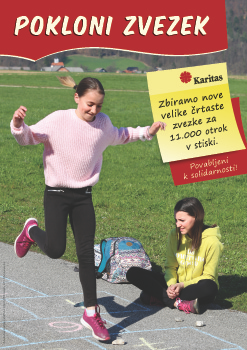 Pokloni zvezek – stiske družin 2019Oče je prišel s Kosova pred dvema letoma. Našel je službo in po letu dni so se mu pridružili še žena in trije otroci. Dva sta šoloobvezna, eden je še v vrtcu. Otroci se hitro privajajo na novo okolje in nov jezik, za mamo pa je slovenščina težek zalogaj. Učiteljica zato otrokoma v šoli pomaga napisati listek s potrebščinami, ki jih potrebujeta, in ju usmeri na Karitas. Velika družina s šestimi otroki živi na podeželju. Imajo majhno hiško in nekaj zemlje, a to za preživetje štirih šoloobveznih otrok, peti je še v vrtcu, šesti pa obiskuje srednjo poklicno šolo, ni dovolj. Mama ni zaposlena, ker skrbi za otroke, oče pa je pred nekaj meseci za dalj časa zbolel. Moral je na bolniško in tudi doma ni zmogel poskrbeti za vse, kar bi želel. Stiska družine se je občutno povečala. Za vsakršno pomoč, ki jo prejmejo, so iskreno hvaležni.Družina živi v mestu, v blokovskem naselju. Oče je zaposlen, mama ne. Imata štiri otroke, dva sta šoloobvezna, najmlajši pa se je rodil prezgodaj in ima težave v razvoju. Potrebuje veliko časa, pozornosti, nege in terapij, zaradi česar si mama ne zmore iskati službe. Kljub temu da so velika družina, so se preselili v manjše stanovanje, ker so jih v to prisilili previsoki stroški. Pri enem od starejših otrok so začeli učitelji opozarjati, da v šoli popušča. Mama, ki pride po paket na Karitas, se hvaležno nasmehne, ko v paketu zagleda nekaj priboljškov za otroke.Bila sta prisrčen par, rodil se jima je sin. Potem pa je v njihovo življenje zarezal rak. Mama je zbolela, zdravljenje je bilo težko in dolgotrajno, on ni zmogel tega pritiska in je odšel. Ostala je sama, s šoloobveznim sinom in boleznijo, a se ni predala. Vztrajala je, prestala vsa zdravljenja in operacije ter bolezen premagala. Seveda si je takoj želela poiskati službo, a delodajalci ob besedi rak zaprejo svoja vrata. Toda če je premagala raka, bo našla tudi rešitev za to situacijo. Poskusila je in se samozaposlila. Bori se naprej, tudi za sina, ki sta ga njena bolezen in očetov odhod zelo prizadela, kar je privedlo do vedenjskih in učnih težav. Bori se naprej in pomoč, ki jo prejme od Karitas, je majhna, a dobrodošla opora v njenem življenju.Sprva je verjela, da je bilo zgolj naključje, ker je bil preobremenjen od dela. Nato je verjela, da bo otrok vse popravil. Za nekaj časa že, a se je kmalu začelo znova. Kričanje, zmerjanje, udarci … Zgodba se je ponovila tudi pri drugem otroku. Vse sladke besede in obljube so se še enkrat sprevrgle v nove udarce, v nove modrice. Dolgo je zbirala pogum in končno odšla. Zatekla se je v materinski dom, skupaj s svojima otrokoma. Eden hodi v šolo, drugi v vrtec. Začela je iskati zaposlitev, da bo lahko zaživela samostojno, novo življenje. Plača, ki se ji obeta, bo najverjetneje minimalna. Karitas ji bo stala ob strani, dokler bo potrebovala pomoč.Stiske ljudi je zapisala Marjana Plesničar Jezeršek.